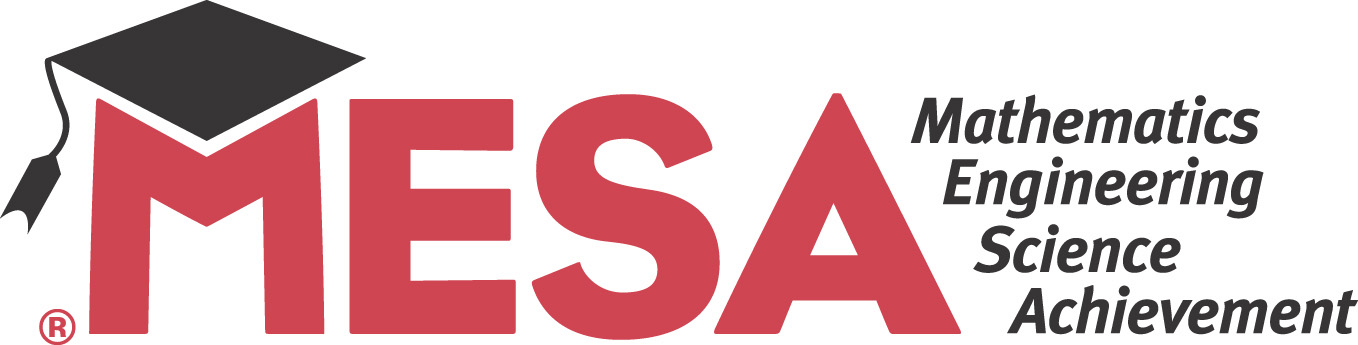 MESA ENGINEERING PROGRAMINDUSTRY/VOLUNTEER SUPPORT INFORMATION 2018-2019Companies/Organizations that support your MEP CenterPlease complete the form and submit along with all Start-of-Year required documents.MEP Center: 		 MEP Director: 		Do you have an Industry Advisory Board in place?  Yes __ No __ if not, do you want help to create one: Yes ___ No ___Name of IAB Chairperson: _____________________________ Do you have a joint IAB for MEP/MSP?  Yes ___ No ___*Other Volunteer Support:  e.g., Engineering Student Club, Retired Engineers, MEP StudentsTypes of Support:Types of Support:Types of Support:Types of Support:Types of Support:Types of Support:Types of Support:Company/OrganizationRepresentativeFunding (Yes/No)Estimated Amount, FundingVolunteers(Yes/No)Estimated # of VolunteersEstimated # of Volunteer HoursOther Volunteer Support*Serve on Advisory Board (Yes/No)